PRILOGA C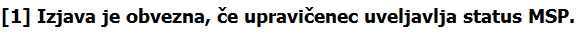 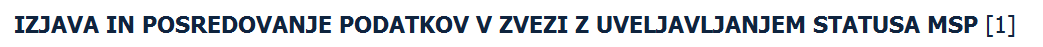 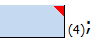 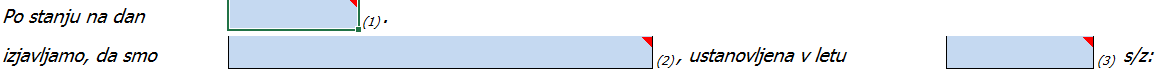 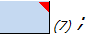 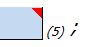 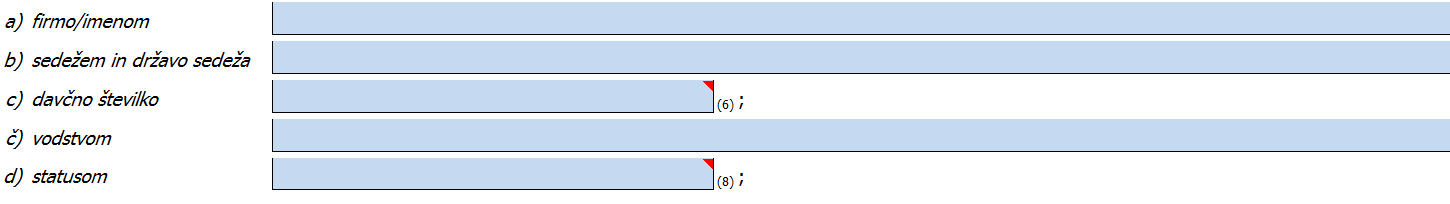 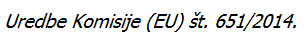 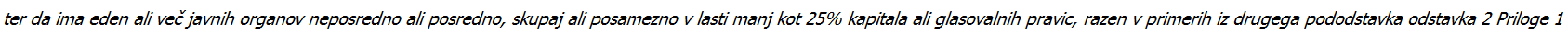 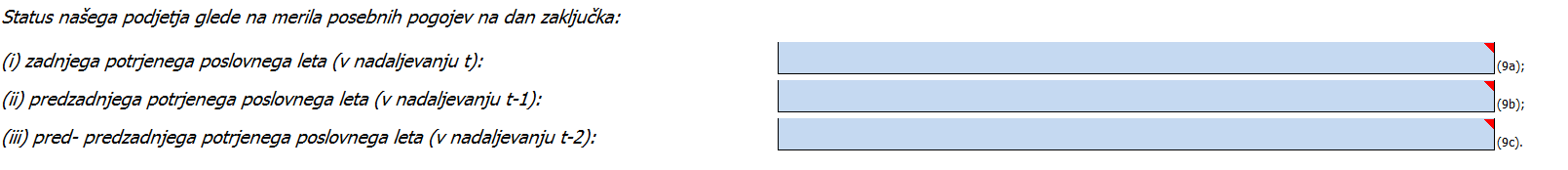 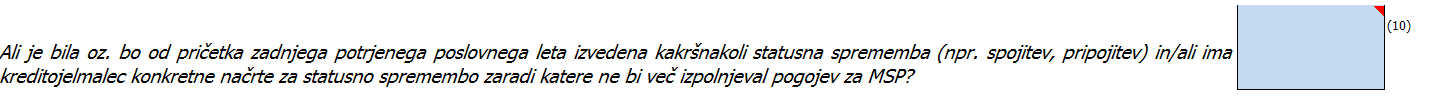 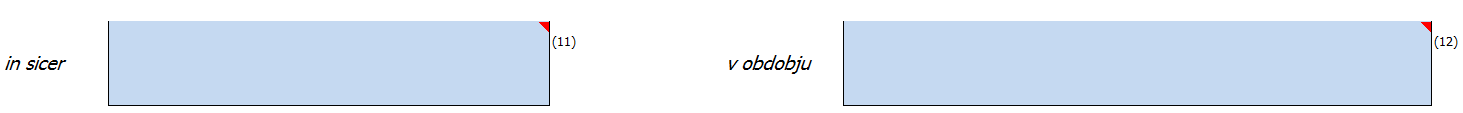 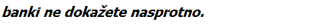 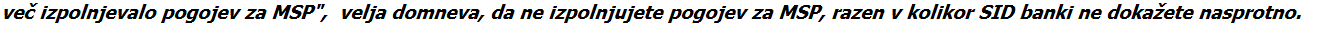 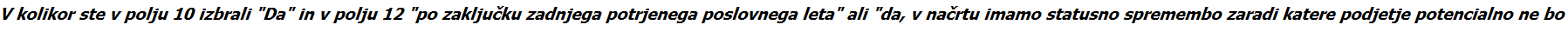 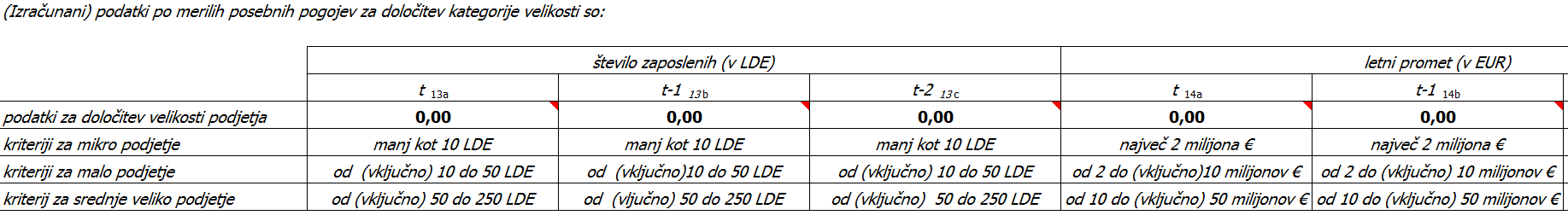 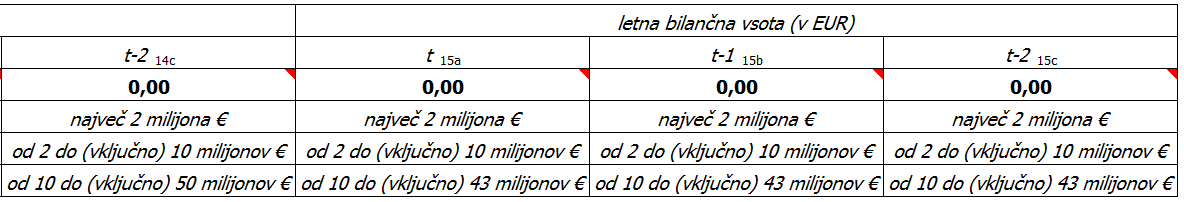 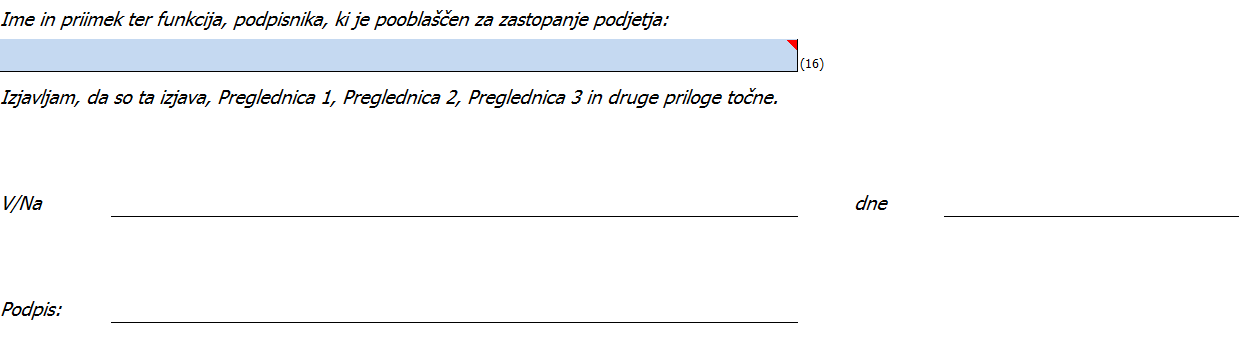 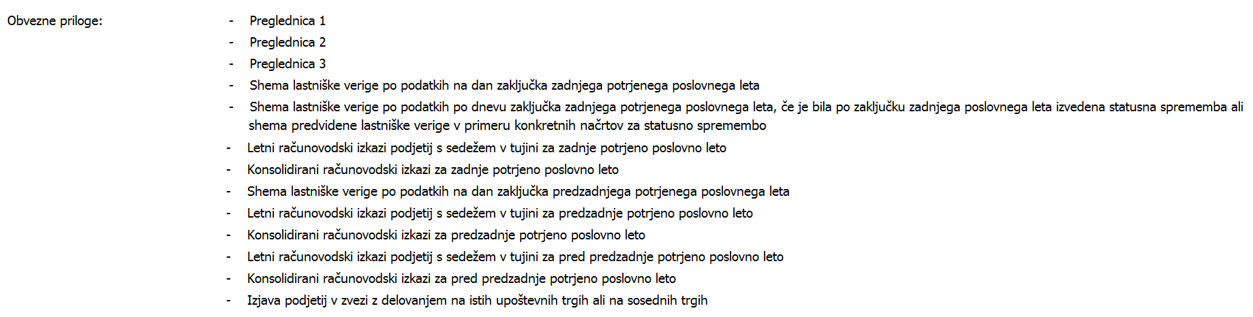 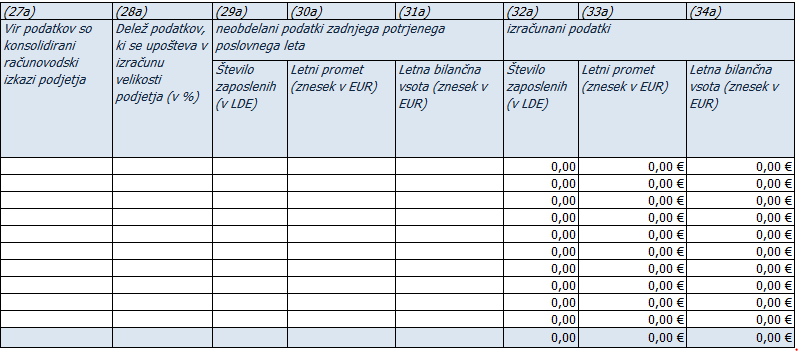 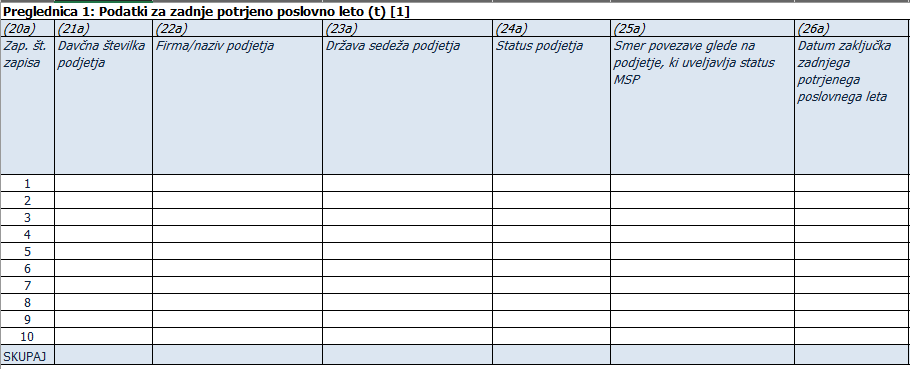 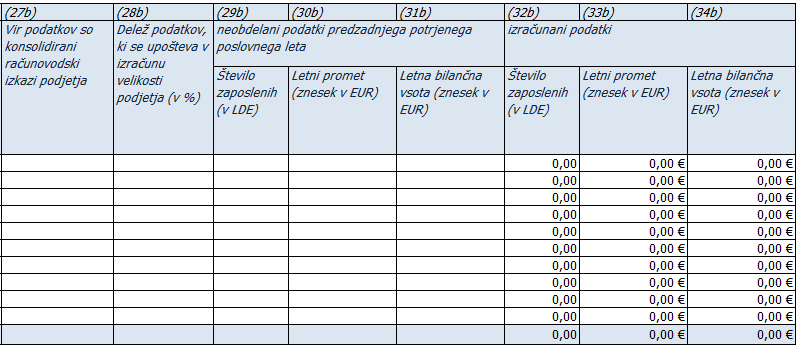 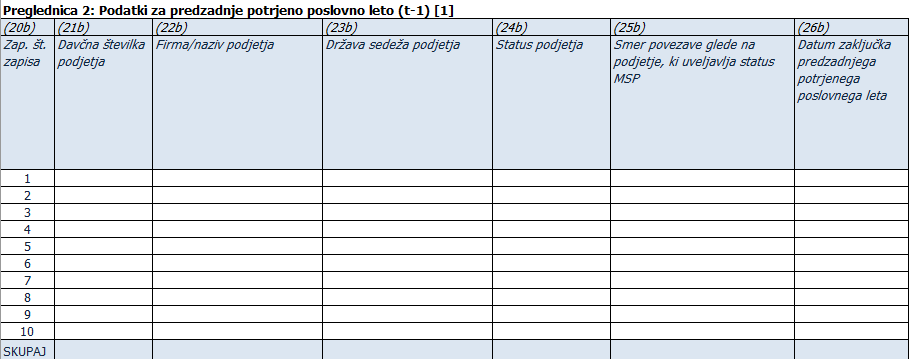 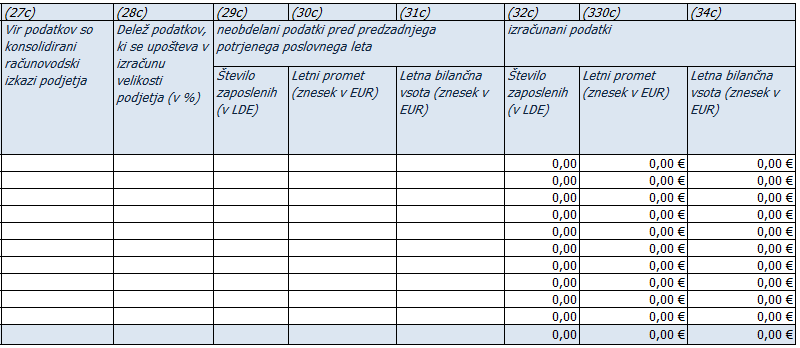 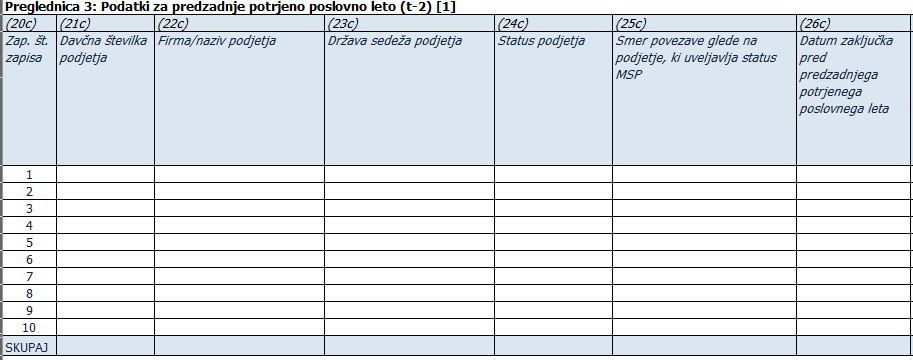 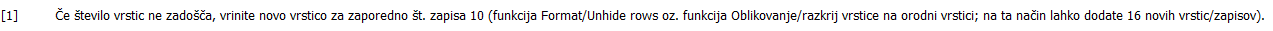 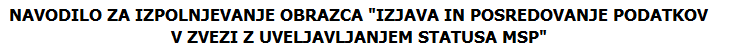 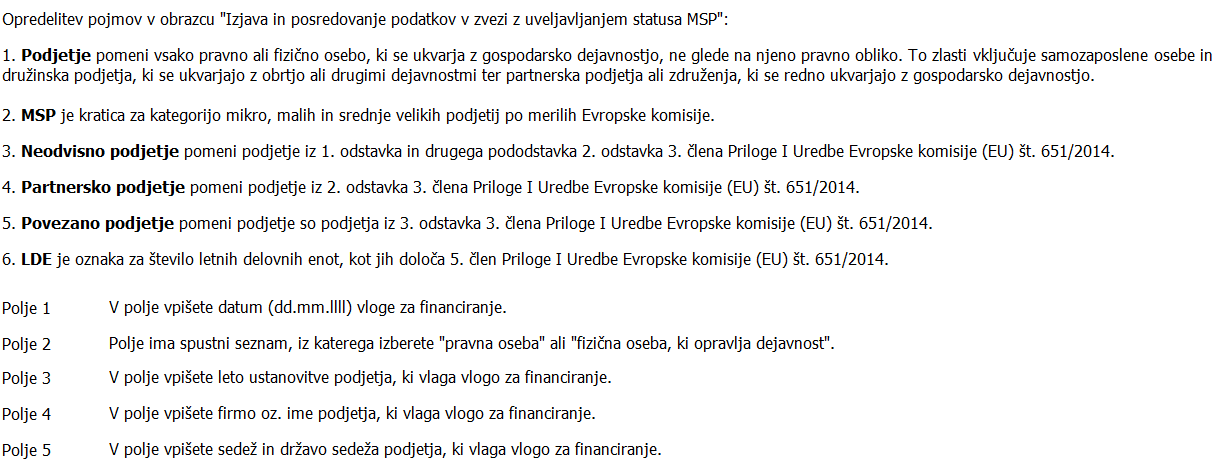 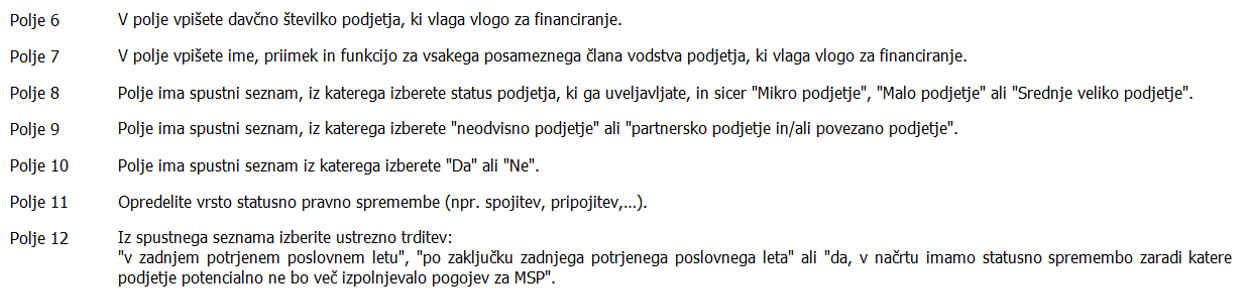 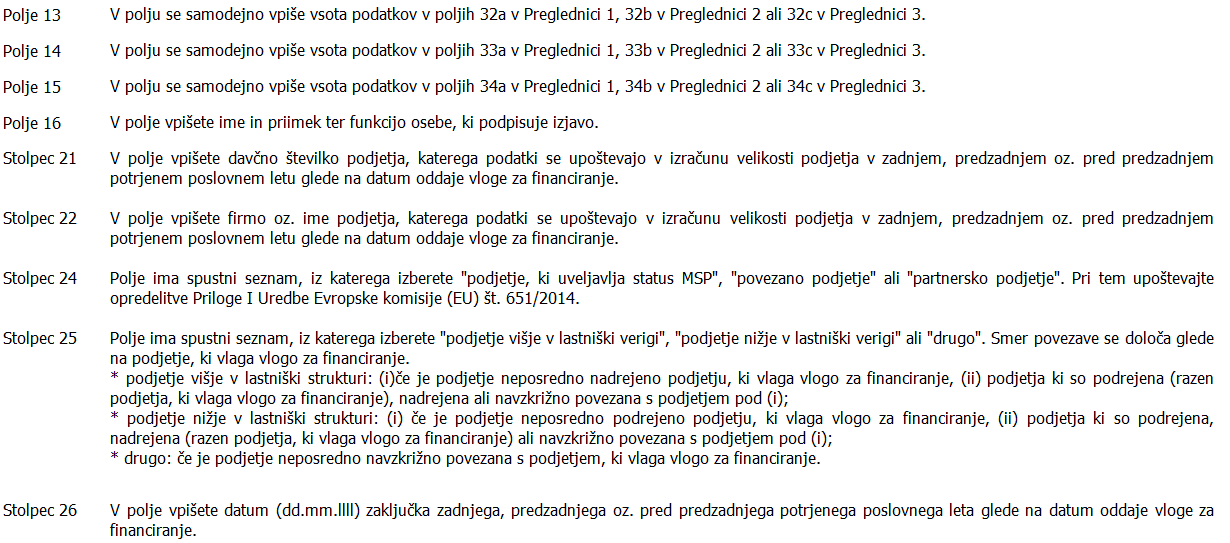 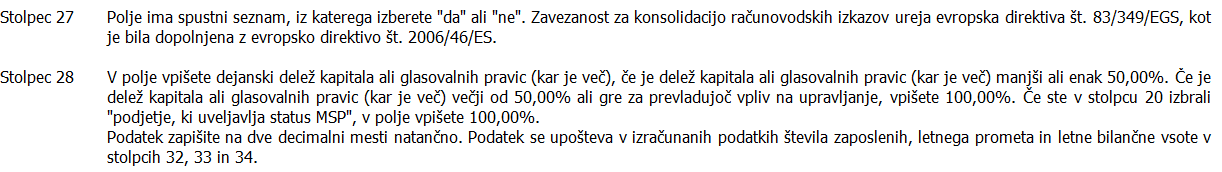 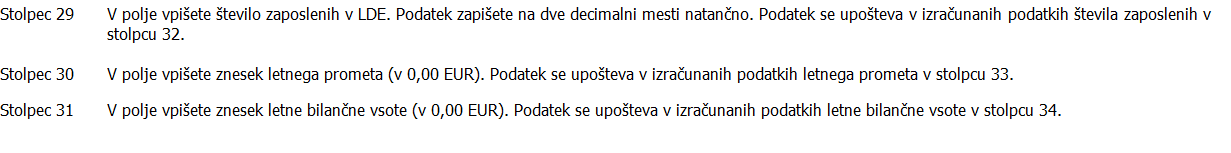 